1. Balance Presupuestario de Recursos Disponibles NegativoNO APLICA2. Aumento o creación de nuevo Gasto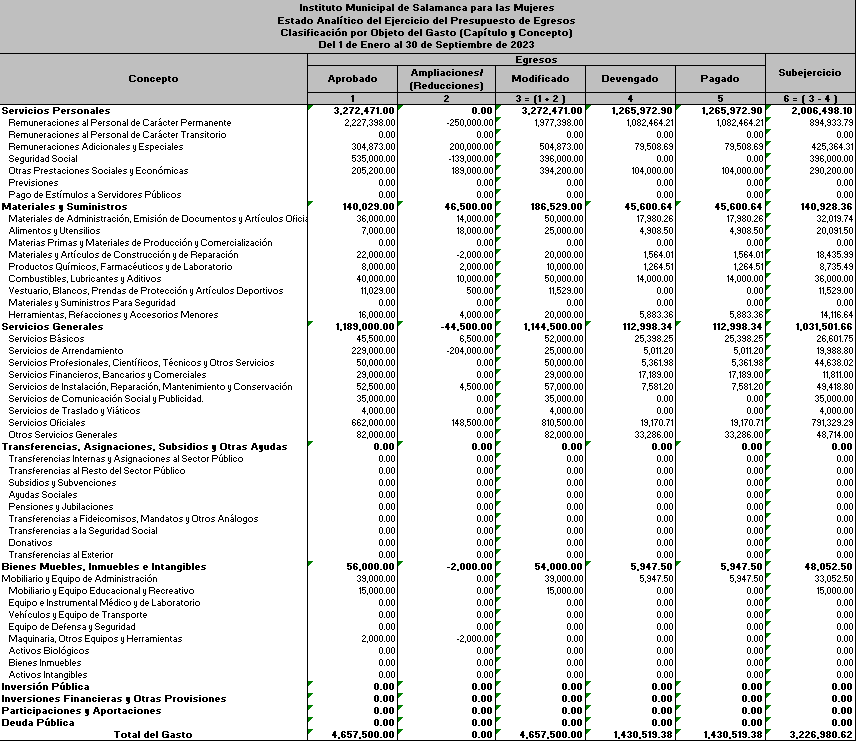 3. Pasivo Circulante al Cierre del EjercicioNO APLICA4. Deuda Pública y ObligacionesNO APLICA YA QUE NO SE TIENE DEUDA PUBLICA5. Obligaciones a Corto PlazoNO APLICA 6. Evaluación de CumplimientoNO APLICAELABORA___________________________C.P. EVELYN ALCOCER NAVARRODPTO DE CONTABILIDAD